27-ое   заседание 27-го созываҠАРАР                                                                          РЕШЕНИЕ     28  февраль  2018  йыл                                                          28 февраля  2018 года№131Об отчете главы сельского поселения о  результатах своей  деятельности и деятельности администрации сельского поселения Султанбековский сельсовет муниципального района Аскинский район Республики Башкортостан в  2017  годуЗаслушав отчет главы  сельского поселения Султанбековский сельсовет муниципального района Аскинский район Республики Башкортостан о результатах своей деятельности и деятельности администрации в 2017 году, в целях закрепления достигнутых в 2017 году результатов, повышения уровня жизни населения сельского поселения, руководствуясь пунктом 2 части 6.1 статьи 37 Федерального закона от 6 октября 2003 года № 131-ФЗ «Об общих принципах организации местного самоуправления в Российской Федерации»,  Уставом сельского поселения Султанбековский сельсовет муниципального района Аскинский район Республики Башкортостан, Совет сельского поселения Султанбековский сельсовет муниципального  района  Аскинский  район  Республики   Башкортостан  р е ш и л:1. Принять прилагаемый отчет главы сельского поселения Султанбековский сельсовет муниципального района Аскинский район Республики Башкортостан о результатах  своей деятельности и деятельности администрации сельского поселения в 2017 году к сведению.  2.  Рекомендовать администрации сельского поселения Султанбековский сельсовет муниципального района Аскинский район Республики Башкортостан:2.1. Продолжить работу по дальнейшему социально-экономическому развитию сельского поселения Султанбековский  сельсовет  муниципального района Аскинского района, оказанию информационной помощи субъектам малого и среднего предпринимательства, совершенствованию деятельности объектов социальной и культурно-духовной сферы.2.2. Обеспечить  осуществление мероприятий  по укреплению и развитию доходной базы бюджета,  исполнению бюджета сельского поселения Султанбековский  сельсовет муниципального района, своевременному  сбору налогов и платежей, эффективному, целевому использованию бюджетных средств, реализацию принятых муниципальных программ и привлечению инвестиций.         3. Разместить отчет главы сельского поселения Султанбековский сельсовет на официальном сайте  сельского поселения Султанбековский сельсовет муниципального района Аскинский район Республики Башкортостан www.sultanbek04sp.ru                                                            4. Контроль исполнения настоящего решения возложить на  постоянные комиссии Совета сельского поселения Султанбековский сельсовет муниципального района Аскинский район Республики Башкортостан.Глава  сельского поселения Султанбековский  сельсовет муниципального района Аскинский районРеспублики Башкортостан                                                                 ________И.В.СуфияновБАШҠОРТОСТАН РЕСПУБЛИКАҺЫАСҠЫН  РАЙОНЫМУНИЦИПАЛЬ РАЙОНЫНЫҢСОЛТАНБӘК АУЫЛ СОВЕТЫАУЫЛ  БИЛӘМӘҺЕ СОВЕТЫ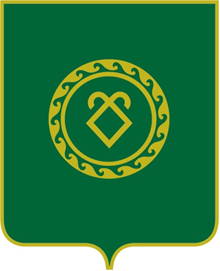 СОВЕТ СЕЛЬСКОГО ПОСЕЛЕНИЯСУЛТАНБЕКОВСКИЙ СЕЛЬСОВЕТМУНИЦИПАЛЬНОГО РАЙОНААСКИНСКИЙ РАЙОНРЕСПУБЛИКИ  БАШКОРТОСТАН